KENDRIYA VIDYALAYA MORADABADACHIEVEMENTS SESSION 2021-2022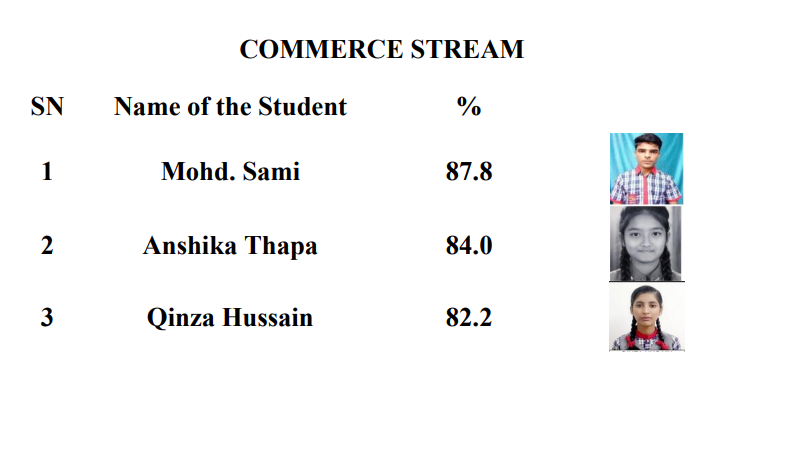 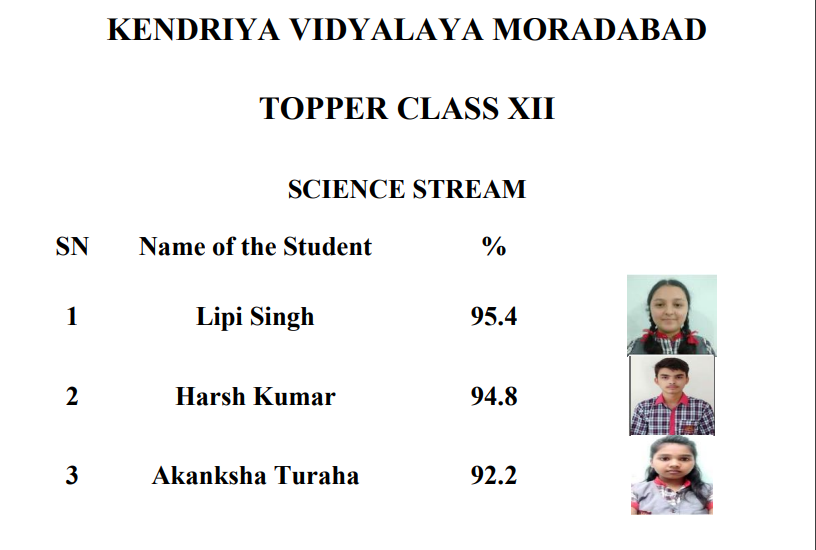 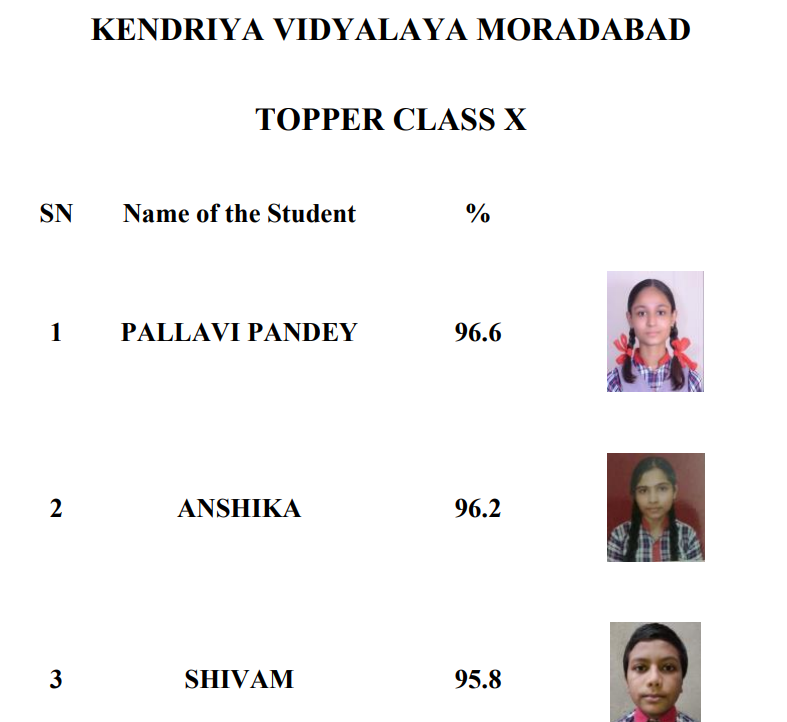 ALUMNIPankaj Singh  -selected in JEE MAINSParidhi Singh  -selected in NEETVARIOUS ACTIVITIESVarious activities were organized throughout the year under  Azadi Ka Amrut Mahotsava which includedPoster MakingEssay WritingRangoli Making ElocutionDebateDrawing and PaintingSlogan Writing etc.KALA UTSAV which includedVocal Music CompetitionsMaster Kunwarjeet Singh bagged first position in Regional Level Kala UtsavCategory:Vocal Music Classical (Male)Instrumental Music CompetitionsMaster Sangam Nagpal secured third position in Regional Level Kala UtsavCategory:      Classical Instrumental(Male)Painting CompetitionsToy Making CompetitionsSHIKSHAK PARV KV MORADABAD hosted the District Level Ten Day Seminar for All CBSE Affiliated Schools of Moradabad.The seminars were attended by Regional Officer CBSE Shri Ranbir Singh,City Coordinator and Principles of all CBSE affiliated Schools.Miss Bhawana, Shooting Champion KV Moradabad, was honoured by Ms. Babita Phogat, Commonwealth Gold Medalist 2014The schools green initiative was recognized by Centre for Science and Environment ACTION PLAN FOR BOARD CLASSESIdentification of the slow learners and their weak areas, preparation of remedial study material accordingly.Planning of practice sessions of ‘writing-answers’ and slip tests.Preparation of study material containing HOTS for bright learners.Separate group discussions, quiz, debate sessions as required for analysis based learning.Relevant and sufficient home work focusing on writing skills.For subject Social Science map based exercises.Slip tests during study camp.Extra classes for daily practice of late bloomers during morning assembly.Teach-Test-Reteach cycle to be followed during extra classes and study camp.Latest CBSE sample paper practice for all.Practise of three Board Exam papers with late bloomersCLUSTER LEVEL AKAM GROUP SONG COMPETITIONKV MORADABADI POSITIONCLUSTER LEVEL SOLO SONG GIRLS(JUNIOR)KV MORADABADII POSITIONCLUSTER LEVEL SOLO SONG GIRLS(SENIOR)KV MORADABADII POSITIONCLUSTER LEVEL SOLO SONG BOYS(SENIOR)KV MORADABADII POSITIONREGIONAL LEVEL AKAM GROUP SONG COMPETITIONKV MORADABADII POSITION